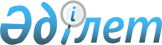 Об установлении квоты рабочих мест для инвалидов на 2018 год
					
			С истёкшим сроком
			
			
		
					Постановление Жанакорганского районного акимата Кызылординской области от 5 апреля 2018 года № 490. Зарегистрировано Департаментом юстиции Кызылординской области 23 апреля 2018 года № 6267. Прекращено действие в связи с истечением срока
      В соответствии с подпунктом 6) статьи 9 Закона Республики Казахстан от 6 апреля 2016 года “О занятости населения” акимат Жанакорганского района ПОСТАНОВЛЯЕТ:
      1. Установить квоты рабочих мест для инвалидов в размере от двух до четырех процентов от численности рабочих мест без учета рабочих мест на тяжелых работах, работах с вредными, опасными условиями труда на 2018 год согласно приложению.
      2. Признать утратившим силу постановление акимата Жанакорганского района от 1 ноября 2017 года № 354 "Об установлении квоты рабочих мест для инвалидов" (зарегистрировано в Реестре государственных регистрации нормативных правовых актов №6030, опубликованно в эталонном контрольном банке нормативных правовых актов Республики Казахстан от 23 ноября 2017 года).
      3. Контроль за исполнением настоящего постановления возложить на курирующего заместителя акима Жанакорганского района.
      4. Настоящее постановление вводится в действие со дня первого официального опубликования. Квоты рабочих мест для инвалидов в размере от двух до четырех процентов от численности рабочих мест без учета рабочих мест на тяжелых работах, работах с вредными, опасными условиями труда на 2018 год
      Сноска. Приложение – в редакции постановления Жанакорганского районного акимата Кызылординской области от 28.11.2018 № 673 (вводится в действие со дня первого официального опубликования).
					© 2012. РГП на ПХВ «Институт законодательства и правовой информации Республики Казахстан» Министерства юстиции Республики Казахстан
				
      Аким Жанакорганского района

Ғ. Әміреев
Приложение к постановлению
акимата Жанакорганского
района от "05" апреля 2018 года № 490
№
Наименование организации
Списочная численность работников
/человек/
Размер квоты от списочной численности работников
(%)
Количество рабочих мест для инвалидов
/человек/
1
Коммунальное государственное казенное предприятие "Жанакорганский аграрно-технический колледж" управления образования Кызылординской области"
202
3
6
2
Коммунальное государственное учреждение "Общая средняя школа № 192 отдела образования Жанакорганского района"
170
3
5
3
Коммунальное государственное учреждение "Общая средняя школа № 213 отдела образования Жанакорганского района"
97
2
2
4
Коммунальное государственное учреждение "Общая средняя школа № 164 отдела образования Жанакорганского района"
60
2
1
5
Коммунальное государственное учреждение "Общая средняя школа № 196 отдел образования Жанакорганского района"
76
2
1
6
Коммунальное государственное учреждение "Основная средняя школа № 184 отдела образования Жанакорганского района"
94
2
2
7
Коммунальное государственное учреждение "Общая средняя школа № 209 имени А. Абуталипова отдела образования Жанакорганского района"
131
3
4